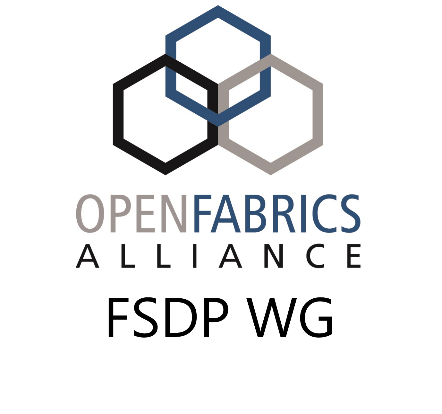 Fabric Software Development PlatformAccount Deletion Request FormRequested Action:			___ Delete ___ Suspend ___ Archive Account(s)Specific Account:			______________________________________________	OrAll accounts belonging to:		______________________________________________Archive Recipient:			______________________________________________UNH-IOL Use Only:Account(s) acted on:			______________________________________________Archive transferred to:		______________________________________________Date completed:			______________________________________________Account actions are:Delete – permanently remove account and user’s home directory without any attempt to save home directory contentsSuspend – temporarily suspend accounts, preventing access to cluster, but leaving all user data intactArchive – permanently remove account and user’s home directory, but tar up home directory and transfer tar archive to archive recipientAction can be performed either on a specific account, or an entire organization.Archive recipient should either be an account on the FSDP, in which case the tar archive will be copied to their home directory, or an email address of someone that can arrange for transfer of the archive file.